Dina Email: dina-393355@2freemail.com OBJECTIVE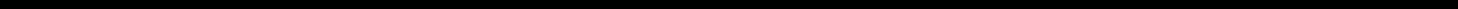 To have a successful full time job in any teaching institution as a staff or a computer teacher.A challenging position in a professional work environment.EDUCATIONJan 2006	American University of Sharjah (AUS),School of Engineering, United Arab EmiratesBachelor of Science in computer science, Minor in English Arabic translation.RELEVANT PROJECTSDesigned a data base for a hospital using visual basic.netBuilt a full registration database for a university library using visual basic.net and oracle 9.Built a complete Clinic data base using visual basic.netBuilt online Library Catalog using oracle, Java Servlet and XML.COMPUTER SKILLSPL/ SQL & OracleJava & visual basic.netMicrosoft office.EXTRACURRICULAR ACTIVITIESMember of AUS International Cultural Club.Attending many workshops on methods of teaching.WORK EXPERIENCE:2 Year as Math, science and Computer teacher in Dubai 1 year as Grade 3 class teacher in Dubai 1 year as Math teacher for grade 3 and 4 in DubaiCurrently working as Grade 4 math teacher since 2010.Also teaching grades 6,7,8 ,9 as Math support teacher after school.ADDITIONAL INFORMATIONLanguages	English & Arabic	FluentValid UAE driving license.Reference available on request